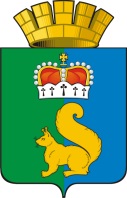 ПОСТАНОВЛЕНИЕАДМИНИСТРАЦИИ ГАРИНСКОГО ГОРОДСКОГО ОКРУГА           В соответствии с Земельным кодексом Российской Федерации, Федеральным законом от 06.10.2003 № 131-ФЗ «Об общих принципах организации местного самоуправления в Российской Федерации», статьей 13.2. Федерального закона от 26.12.2008 № 294-ФЗ «О защите прав юридических лиц и индивидуальных предпринимателей при осуществлении государственного контроля (надзора) и муниципального контроля», Решением Думы Гаринского городского округа от 26.11.2015г  № 498/53 «Об утверждении Положения о муниципальном земельном контроле на территории Гаринского городского округа», руководствуясь ст.29.1 Устава Гаринского городского округа, Администрация Гаринского городского округа ПОСТАНОВЛЯЕТ:1.   Утвердить Порядок оформления и содержания плановых (рейдовых) заданий на проведение плановых (рейдовых) осмотров, обследований и оформления результатов таких плановых (рейдовых) осмотров, обследований земельных участков, расположенных на территории Гаринского городского округа.2.    Настоящее постановление опубликовать (обнародовать).3. Контроль за исполнением настоящего постановления возложить на заместителя главы  администрации Гаринского городского округа Сорокина И.В.Утвержден постановлением Администрации Гаринского городского округа от    .03.2017 г. №       ПОРЯДОКоформления и содержания плановых (рейдовых) заданий на проведение плановых (рейдовых) осмотров, обследований и оформления результатов таких плановых (рейдовых) осмотров, обследований земельных участков, расположенных на территории Гаринского городского округаI. Общие положения1.1 Настоящий Порядок оформления и содержания плановых (рейдовых) заданий на проведение плановых (рейдовых) осмотров, обследований и оформления результатов таких плановых (рейдовых) осмотров, обследований (далее - Порядок) устанавливает:- порядок оформления плановых (рейдовых) заданий на проведение плановых (рейдовых) осмотров, обследований;- содержание плановых (рейдовых) заданий на проведение плановых (рейдовых) осмотров, обследований;- порядок оформления результатов плановых (рейдовых) осмотров, обследований.1.2. Проведение плановых (рейдовых) осмотров, обследований земельных участков осуществляется в соответствии с заданием должностными лицами Администрации Гаринского городского округа  (далее – орган муниципального земельного контроля), уполномоченными на осуществление муниципального земельного контроля (далее – должностные лица).1.3. При составлении заданий на проведение плановых (рейдовых) осмотров, обследований земельных участков (далее – плановое (рейдовое) задание) учитывается информация, содержащая сведения о нарушениях требований земельного законодательства, поступившая от граждан, индивидуальных предпринимателей, юридических лиц,  органов государственной власти, органов местного самоуправления, средств массовой информации, а также содержащаяся в открытых и общедоступных информационных ресурсах.II. Оформление плановых (рейдовых) заданий на проведение плановых (рейдовых) осмотров, обследований2.1. Плановое (рейдовое) задание оформляется на основании распоряжения  Администрации Гаринского городского округа.2.2. Плановое (рейдовое) задание оформляется на бланке органа муниципального земельного контроля, подписывается заместителем главы администрации Гаринского городского округа  и заверяется печатью указанного органа. 2.3. Плановое (рейдовое) задание составляется по форме согласно Приложению №1 к настоящему Порядку.2.4. Плановое (рейдовое) задание вручается должностному лицу, которому поручено проведение планового (рейдового) осмотра, обследования земельного участка, не менее чем за один рабочий день до даты начала его выполнения. 2.5. Срок выполнения планового (рейдового) задания не может превышать 10 календарных дней с даты его получения.2.6. Выполненное плановое (рейдовое) задание хранится в течение трех лет со дня его выполнения в органе муниципального земельного контроля.2.7. Должностные лица органа муниципального земельного контроля ведут учет плановых (рейдовых) осмотров, обследований земельных участков, результатов плановых (рейдовых) осмотров, обследований земельных участков в специальном журнале на бумажном носителе или в электронном виде (по усмотрению органа муниципального земельного контроля).III. Содержание плановых (рейдовых) заданий на проведение плановых (рейдовых) осмотров, обследований3.1. Плановое (рейдовое) задание должно содержать:- наименование органа муниципального земельного контроля; - дату и номер распоряжения об утверждении задания, основание проведения планового (рейдового) осмотра, обследования земельного участка;- фамилию, имя, отчество, должность должностного лица или должностных лиц,уполномоченных на проведение планового (рейдового) осмотра, обследования земельногоучастка;- фамилии, имена, отчества специалистов, экспертов, иных лиц, привлекаемых к проведению осмотра, обследования;- предмет планового (рейдового) осмотра, обследования;- сроки проведения осмотра, обследования - дата начала и окончания проведенияпланового (рейдового) осмотра, обследования земельного участка;- должность, подпись, фамилия и инициалы лица, выдавшего плановое (рейдовое)задание.IV. Оформление результатов плановых (рейдовых) осмотров,обследований земельных участков4.1. По результатам проведения планового (рейдового) осмотра, обследования земельного участка должностным лицом органа муниципального контроля составляется акт планового (рейдового) осмотра земельного участка (далее – акт) в двух экземплярах на бумажном носителе (приложение №2 к Порядку). 4.2. В акте указываются:1) дата, время и место составления акта (в случае, если акт составлялся непосредственно на месте проведения осмотра, обследования, то указывается местоположение объекта; в случае, если акт составлялся после осуществления осмотра, обследования, то указывается адрес места составления акта);2) основание проведения планового (рейдового) осмотра, обследования земельного участка (реквизиты планового (рейдового) задания, должность, фамилия, имя, отчество (при наличии) руководителя органа муниципального земельного контроля, выдавшего плановое (рейдовое) задание);3) фамилия, имя, отчество (при наличии), наименование должности  должностного лица или должностных лиц, проводивших плановый (рейдовый) осмотр, обследование земельного участка;4) краткая характеристика объекта планового (рейдового) осмотра, обследования (кадастровый номер, площадь, целевое назначение земельного участка, его местоположение, сведения о землепользователе (при наличии) и др.);5) дата, время начала и окончания проведения осмотра, обследования земельного участка;6) информация о мероприятиях, проводимых в ходе осмотра, обследования земельного участка (визуальный осмотр, фото (видео) фиксация и др.);7) сведения о результатах планового (рейдового) осмотра, обследования земельного участка, о выявленных нарушениях требований земельного законодательства;8) сведения о приложениях к акту (фототаблицы, видеоматериалы, карты, схемы и другие материалы, полученные при проведении планового (рейдового) осмотра, обследования земельного участка).9) подписи должностных лиц, проводивших плановый (рейдовый) осмотр, обследование.4.3. В случае выявления при проведении плановых (рейдовых) осмотров, обследований земельных участков нарушений требований земельного законодательства должностные лица органа муниципального земельного контроля принимают в пределах своей компетенции меры по пресечению таких нарушений, а также доводят в письменной форме до сведения руководителя (заместителя руководителя) органа муниципального земельного контроля информацию о выявленных нарушениях для принятия решения о назначении внеплановой проверки юридического лица, индивидуального предпринимателя по основаниям, указанным в пункте 2 части 2 статьи 10 Федерального закона «О защите прав юридических лиц и индивидуальных предпринимателей при осуществлении государственного контроля (надзора) и муниципального контроля» Приложение №1 К Порядку оформления и содержания плановых (рейдовых) заданий на проведение плановых (рейдовых) осмотров, обследований и оформления результатов таких плановых (рейдовых) осмотров, обследований земельных участков, расположенных на территории Гаринского городского округаАдминистрация Гаринского городского округа(наименование органа местного самоуправления или уполномоченного им органа,
осуществляющего муниципальный земельный контроль)ПЛАНОВОЕ (РЕЙДОВОЕ) ЗАДАНИЕНА ПРОВЕДЕНИЕ ПЛАНОВЫХ (РЕЙДОВЫХ) ОСМОТРОВЗЕМЕЛЬНЫХ УЧАСТКОВ1. Правовые основания проведения осмотра, обследования земельных участков:________________________________________________________________________________________________________________________________________________________________________________________________________________________________________________(указываются реквизиты распоряжения администрации Гаринского городского округа, а также информация, содержащая сведения о нарушениях требований земельного законодательства, поступившая от граждан, индивидуальных предпринимателей, юридических лиц,  органов государственной власти, органов местного самоуправления, средств массовой информации, а также содержащаяся в открытых и общедоступных информационных ресурсах)2. Фамилия, имя, отчество, должность должностного лица или должностных лиц,уполномоченных на проведение осмотра, обследования земельных участков:________________________________________________________________________________________________________________________________________________________________________________________________________________________________________________________________________________________________________________________________________________________________________________________________________________3. Фамилии, имена, отчества привлекаемых к проведению осмотра, обследования территорий(объектов) специалистов, экспертов, иных лиц:________________________________________________________________________________________________________________________________________________________________4. Предмет осмотра, обследования ________________________________________________________________________________________________________________________________________________________________5. Цель осмотра, обследования: выявление и пресечение нарушений обязательныхтребований законодательства и незаконного использования земельных участков.6. Сроки проведения осмотра, обследования:Дата  начала  проведения планового (рейдового) осмотра, обследования земельного участка «___»_________ 20__ г.Дата  окончания  проведения  планового  (рейдового)  осмотра, обследования земельного участка «___» _________ 20__ г._______________________ 	_________________  	____________________(наименование должности			(подпись)   		(инициалы и фамилия)должностного лица, выдавшего задание)Настоящее задание __________ 20__ г. для выполнения получено._________________________ 	__________		_____________________ (наименование должности 	    	               (подпись)		  (инициалы и фамилия)   должностного лица,  получившего задание)Приложение №1 К Порядку оформления и содержания плановых (рейдовых) заданий на проведение плановых (рейдовых) осмотров, обследований и оформления результатов таких плановых (рейдовых) осмотров, обследований земельных участков, расположенных на территории Гаринского городского округаАдминистрация Гаринского городского округа(наименование органа местного самоуправления или уполномоченного им органа,
осуществляющего муниципальный земельный контроль)АКТпланового (рейдового) осмотра, обследования земельного участка«____» ___________ 20___ г.								№___________________						        ________________(время составления акта)						       (место составления акта)Фамилия, имя, отчество (при наличии), наименование должности должностного лица или должностных лиц, проводивших плановый (рейдовый) осмотр, обследование земельного участка________________________________________________________________________________________________________________________________________________________________на основании: ___________________________________________________________________________________(реквизиты планового (рейдового) задания, фамилия, имя, отчеств (при наличии), наименование должности руководителя органа муниципального земельного контроля, выдавшего плановое (рейдовое) задание)проведен плановый (рейдовый) осмотр, обследование земельного участка:______________________________________________________________________________________________________________________________________________________________________(краткая характеристика объекта планового (рейдового) осмотра, обследования  (кадастровый номер, площадь, целевое назначение земельного участка, его местоположение, сведения о землепользователе (при наличии) и др.) Дата, время  начала  проведения планового (рейдового) осмотра, обследования земельного участка  ______час_____мин  «___»_________ 20__ г.Дата, время  окончания  проведения  планового  (рейдового)  осмотра, обследования земельного участка ______час_____мин  «___» _________ 20__ г.	При проведении планового (рейдового) осмотра, обследования проводились следующие мероприятия:_______________________________________________________________________________________________________________________________________________________________________________________________________________________________________(указываются мероприятия, проводимые в ходе осмотра, обследования земельного участка, в том числе визуальный осмотр, фото (видео) фиксация и др.)В ходе проведения осмотра, обследования выявлены нарушения требований земельного законодательства: _____________________________________________________________________________(с указанием  характера нарушений и положений нормативных правовых актов)__________________________________________________________________________________________________________________________________________________________Прилагаемые к акту документы:___________________________________________________________________________________Подписи лиц, проводивших плановый (рейдовый) осмотр:______________________________________________________________________________.03.2017 г.р.п. Гари.03.2017 г.р.п. Гари                         №                          № Об утверждении Порядка оформления и содержания плановых (рейдовых) заданий на проведение плановых (рейдовых) осмотров, обследований и оформления результатов таких плановых (рейдовых) осмотров, обследований земельных участков, расположенных на территории Гаринского городского округа Об утверждении Порядка оформления и содержания плановых (рейдовых) заданий на проведение плановых (рейдовых) осмотров, обследований и оформления результатов таких плановых (рейдовых) осмотров, обследований земельных участков, расположенных на территории Гаринского городского округа Глава администрацииГаринского городского округа                А.Г.Лыжин